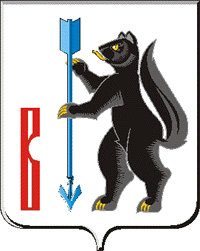 АДМИНИСТРАЦИЯ ГОРОДСКОГО ОКРУГА ВЕРХОТУРСКИЙП О С Т А Н О В Л Е Н И Еот 31.05. 2013г. № 465г. Верхотурье   Об итогах отопительного сезона 2012/2013 года и подготовке жилищного фонда, объектов социальной сферы, коммунального и электроэнергетического комплексов городского округа Верхотурский к работе в осенне-зимний период 2013/2014 года В соответствии с  распоряжением Правительства Свердловской области от 06.05.2013г. № 572-РП «Об итогах отопительного сезона 2012/2013 года и подготовке жилищного фонда, объектов социальной сферы, коммунального и электроэнергетического комплексов Свердловской области к работе в осенне-зимний период 2013/2014 года», а также в целях организации подготовки жилищного фонда, объектов социального и культурного назначения, коммунального и электроэнергетического комплексов городского округа Верхотурский к работе в осенне-зимний период 2013/2014 года, руководствуясь статьей 26 Устава городского округа Верхотурский,ПОСТАНОВЛЯЮ:1.Принять к сведению информацию об итогах отопительного сезона 2012/2013 года на территории городского округа Верхотурский (прилагается).2.Утвердить план мероприятий по подготовке жилищного фонда, объектов социальной сферы, коммунального и электроэнергетического комплексов городского округа Верхотурский к работе в осенне-зимний период 2013/2014 года (далее – план) (прилагается).3.Начальникам территориальных управлений Администрации городского округа Верхотурский обеспечить контроль готовности жилищного фонда к эксплуатации в осенне-зимний период 2013/2014 года и предоставление информации о паспортах готовности в комитет экономики и планирования Администрации еженедельно, начиная с 10 июня 2013 года.4.Муниципальному казенному учреждению «Жилищно-эксплуатационное управление» городского округа Верхотурский (Боброва Т.В.):еженедельно, по средам, информировать главу Администрации о выполнении планов подготовки предприятиями жилищно-коммунального комплекса городского округа Верхотурский и об обеспечении их необходимым запасом котельного топлива к отопительному сезону 2013/2014 года, начиная       с  01 июня 2013 года;обеспечить контроль готовности жилищного фонда к эксплуатации в осенне-зимний период 2013/2014 года и предоставление информации о паспортах готовности в комитет экономики и планирования Администрации еженедельно, начиная с 10 июня 2013 года;активизировать претензионно-исковую работу по взысканию задолженности с населения за оказанные жилищно-коммунальные услуги. Снизить имеющуюся дебиторскую задолженность на 60% к 1 сентября 2013 года.5.Рекомендовать Государственному бюджетному учреждению здравоохранения Свердловской области «Центральная районная больница Верхотурского района» (Полтавский С.Н.), Управлению образования Администрации городского округа Верхотурский (Головкова Т.В.), Управлению культуры и молодежной политики Администрации городского округа Верхотурский (Гайнанова Н.А.), Территориальному отраслевому исполнительному органу государственной власти Свердловской области - Управление социальной политики Министерства социальной политики Свердловской области по Верхотурскому району (Матис Н.А.),  Государственному казенному учреждению культуры Свердловской области «Верхотурский государственный историко-архитектурный музей-заповедник» (Новиченков Н.Н.),  Федеральному казенному учреждению ИК-53 Главному управлению Федеральной службы исполнения наказания России по Свердловской области (Куртбедин С.Т.) организовать подготовку к отопительному сезону 2013/2014 года подведомственных учреждений и обеспечение их необходимым запасом котельного топлива. 6. Комитету экономики и планирования Администрации городского округа Верхотурский (Нарсеева Е.Н.):Информировать Министерство энергетики и жилищно-коммунального хозяйства Свердловской области: до 1 сентября 2013 года о ходе погашения задолженности муниципальными организациями жилищно-коммунального комплекса перед поставщиками топливно-энергетических ресурсов, в том числе путем подписания с энергоснабжающими организациями соглашений о реструктуризации;до 1 сентября 2013 года о своевременности текущих расчетов муниципальных бюджетных организаций за потребленные топливно-энергетические ресурсы и коммунальные услуги в пределах установленных лимитов бюджетных обязательств.Обеспечить представление в Министерство энергетики и жилищно-коммунального хозяйства Свердловской области информации по выполнению плана мероприятий по подготовке к отопительному сезону 2012/2013 года в установленные сроки.Довести настоящее постановление до всех руководителей предприятий, организаций и учреждений, находящихся на подведомственной территории, имеющих на своем балансе, в управлении или в аренде жилищный фонд и объекты социального назначения, а также объекты и сети коммунальной инфраструктуры.До 01 июня 2013 года обеспечить представление в Управление Государственной жилищной инспекции Свердловской области планов-графиков подготовки жилищного фонда и его инженерного оборудования к эксплуатации в зимних условиях, графиков отключения коммунальных услуг в связи с подготовкой жилищного фонда к зиме, сведений о паспортах готовности жилищного фонда к эсплуатации в зимний период.7.Комитету по управлению муниципальным имуществом Администрации городского округа Верхотурский (Лумпова Е.С.) продолжить работу по выявлению бесхозяйных объектов недвижимого имущества, используемых для передачи энергетических ресурсов (включая газоснабжение, тепло- и электроснабжение), организации постановки в установленном порядке таких объектов на учет в качестве бесхозяйных объектов недвижимого имущества с последующим признанием права муниципальной собственности на эти объекты.8.Руководителям предприятий, организаций и учреждений всех форм собственности, имеющим на своем балансе, в управлении или в аренде жилищный фонд и объекты социального назначения, а также объекты и сети коммунальной инфраструктуры:в срок до 01 июня 2013 года провести анализ итогов работы по обеспечению потребителей топливом, тепловой и электрической энергией в отопительный период 2011/2012 года и разработать планы мероприятий по подготовке жилищно-коммунального хозяйства к работе в осенне-зимний период 2013/2014 года с учетом замечаний, выявленных при прохождении предыдущего отопительного сезона, обратив особое внимание на проведение замены ветхих сетей систем тепло- и водоснабжения, промывку трубопроводов внешних и внутренних систем теплоснабжения, обеспечение готовности теплоисточников, инженерных сетей, основного и резервного топливных хозяйств, создание необходимых запасов котельного топлива, материально-технических ресурсов для ликвидации аварийных ситуаций на объектах и сетях коммунальной инфраструктуры, подготовку квалифицированного персонала по эксплуатации оборудования, с указанием конкретных мероприятий, ответственных и сроков, а также обеспечить их неукоснительное выполнение;обеспечить:погашение задолженности перед поставщиками топливно-энергетических ресурсов, в том числе путем подписания с энергоснабжающими организациями соглашений о реструктуризации и взыскании задолженности по оплате коммунальных услуг с потребителей в срок до 1 сентября 2013 года;своевременность текущих расчетов за потребленные топливно-энергетические ресурсы и коммунальные услуги;приобретение за счет собственных средств необходимого количества передвижных резервных источников электроснабжения для обеспечения бесперебойной работы имеющихся объектов жизнеобеспечения населения при аварийных отключениях основных источников электроснабжения;принять меры по ликвидации задолженности по выплате заработной платы работникам;в рамках реализации Федерального закона от 23 ноября 2009 года     № 261-ФЗ «Об энергосбережении и о повышении энергетической эффективности и о внесении изменений в отдельные законодательные акты Российской Федерации» обеспечить:разработку и внедрение программ производственного развития энергосберегающих технологий;организацию приборного учета и регулирование фактического потребления энергоресурсов на границах балансовой ответственности;замену трубопроводов внешних и внутренних систем теплоснабжения на трубы из современных материалов при проведении капитальных ремонтов;предусмотреть обеспечение котельных, осуществляющих теплоснабжение жилых домов и объекты социального назначения, вторыми независимыми источниками электроснабжения и котлами, обеспечивающими работу на резервном топливе;обеспечить создание:на котельных, осуществляющих теплоснабжение жилищного фонда и объектов социального назначения, на начало отопительного сезона стодневного запаса основного котельного топлива, а также резервного топлива в предусмотренных объемах в срок до 01 сентября 2013 года;необходимых запасов материально-технических ресурсов для ликвидации аварийных ситуаций в жилищном фонде, на объектах и сетях коммунальной инфраструктуры в срок до 15 сентября 2013 года;7) до 01 октября 2013 года завершить подготовку к эксплуатации в осенне-зимний период 2013/2014 года жилищного фонда, объектов социальной сферы, объектов и сетей коммунальной инфраструктуры с обязательной промывкой тепловых систем;в срок до 1 ноября 2013 года совместно с Межрегиональным территориальным управлением технологического и экологического надзора Федеральной службы по экологическому, технологическому и атомному надзору по Уральскому федеральному округу и другими заинтересованными исполнительными органами государственной власти Свердловской области осуществить проверку готовности к предстоящему отопительному сезону жилищного фонда, котельных, электрических и тепловых сетей на подведомственной территории к работе в осенне-зимний период.9. Опубликовать настоящее постановление в газете «Верхотурская неделя» и разместить на официальном сайте городского округа Верхотурский.10. Контроль исполнения настоящего постановления оставляю за собой.И.о. главы Администрациигородского округа Верхотурский                                                      В.Ф ФахрисламовК постановлению Администрациигородского округа Верхотурскийот 31.05.2013г. № 465	ИНФОРМАЦИЯоб итогах отопительного сезона 2012/2013 годана территории городского округа ВерхотурскийНа территории городского округа Верхотурский в целях своевременной и качественной подготовки жилищно-коммунального хозяйства и безаварийного проведения отопительного сезона 2011/2012 года издано постановление Администрации городского округа Верхотурский от 08.06.2012 года № 646 «Об итогах отопительного сезона 2011/2012 года и подготовке жилищного фонда, объектов социальной сферы, коммунального и электроэнергетического комплексов городского округа Верхотурский к работе в осенне-зимний период 2012/2013 года» и утверждены мероприятия по подготовке жилищно-коммунального хозяйства к отопительному сезону 2012/2013 года.Был создан штаб по подготовке жилищно-коммунального хозяйства к отопительному сезону и обеспечению запасов топлива на отопительный сезон 2012/2013года, утвержденный распоряжением Администрации от 14.06.2012 года № 347 «О создании штаба по подготовке жилищно-коммунального хозяйства, социальной сферы к отопительному сезону 2012/2013 года на территории городского округа Верхотурский».Начальникам территориальных управлений Администрации городского округа Верхотурский, руководителям предприятий и учреждений всех форм собственности поставлены задачи по исполнению плана мероприятий по подготовке жилищно-коммунального хозяйства к отопительному сезону 2012/2013 года.Жилищно-коммунальный комплекс городского округа Верхотурский включает в себя: жилищный фонд, котельные, водонапорные башни, скважины, тепловые и водопроводные сети, канализационные сети, канализационные колодцы.Общая площадь жилищного фонда городского округа Верхотурский по состоянию на 31.12.2012г., по данным БТИ, составляет 387,1 тыс. кв.м., в том числе муниципальный жилищный фонд – 73,5 тыс.кв.м. или 19 % от общего количества жилищного фонда. Площадь жилищного фонда, оборудованного централизованным отоплением, 98,4 тыс.кв.м. (25,4 % от общего количества жилищного фонда).Количество многоквартирных домов, имеющих элементы благоустройства, 65 единиц, с общей площадью 55,1 тыс.кв.м., из них 27,3 (49,5%) находятся в муниципальной собственности, и 27,8 тыс.кв.м. (50,4%) жилого фонда, расположенного в многоквартирных домах, приватизировано, т.е. находятся в личной собственности граждан.На территории городского округа Верхотурский имеется 30 ед. котельных, из них в муниципальной собственности находится 21 котельная.Большая протяженность тепловых и водопроводных сетей, высокий уровень износа основных фондов (более 80%)  требуют больших финансовых затрат, в связи с чем, утверждено постановление Администрации городского округа Верхотурский от 18.07.2012г. № 826 «Об утверждении Сводного плана-графика подготовки жилищного фонда, котельных и инженерных сетей городского округа Верхотурский к эксплуатации в зимних условиях 2012/2013 года»,  всего расходы на подготовку к зиме составляли 6,2 млн. рублей средств местного бюджета, однако, для качественной подготовки к отопительному сезону средств требовалось больше чем в три раза.Согласно плану-графику подготовки к отопительному сезону 2012/2013 г.г. были проведены следующие мероприятия:1) произведены работы по установке системы управления и защиты глубинных насосов, установлены приборы учета холодного водоснабжения и манометры на скважинах «Северная», «ПМК», «Химзавод», «ДРСУ», «РТПС», «Лесозавод», «ИК-53» на сумму 982 тыс. руб.;2) ремонт зданий котельных «НГЧ» и «Лесозавод» на сумму 167 тыс. руб.;3) приобретены и установлены манометры и приборы учета холодного водоснабжения на котельных «РТПС», «Центральная», «Северная», «Химзавод», «Фрунзе», «ДПМК» на сумму 37 тыс. руб.;4) произведен ремонт электрооборудования на котельных «ДПМК», «Фрунзе» и «Химзавод» на сумму 297 тыс. руб.5) силами и средствами двух предприятий МУП «Коммунальщик» и МУП «Верхотурское ЖКХ» были произведены ремонты котельного оборудования на котельных «ДПМК», «Фрунзе», «РТПС», «НГЧ»; 6) приобретен и установлен котел на котельной Прокоп-Салдинского территориального управления Администрации городского округа Верхотурский на сумму 495 тыс. руб.;7) произведен ремонт системы водоснабжения с. Красногорское и с. Дерябино на сумму 115 тыс. руб.;В рамках муниципальной целевой программы «Развитие и модернизация объектов ЖКХ» приобретен бульдозер, произведен ремонт бани п. Привокзальный, приобретен дизель-генератор на сумму 1300 тыс. руб., мощность которого обеспечит аварийное снабжение электроэнергией любой котельной городского округа Верхотурский, это единственный дизель-генератор, имеющийся на территории.В рамках областной целевой программы «Развитие жилищного комплекса на 2011-2015 годы» областным бюджетом предусмотрено 10,4 млн. руб., местного бюджета 0.5 млн. руб. для строительства Центральной газовой котельной. Средства освоены в полном объеме.В рамках муниципальной целевой программы «Энергосбережение и повышение энергетической эффективности на территории городского округа Верхотурский» в 2012 году с целью оснащения приборами учета потребления энергетических ресурсов многоквартирных домов и зданий, находящихся в муниципальной собственности, в местном бюджете были предусмотрены 264 тыс. руб., средства областного бюджета 1,3 млн. руб. Средства распределены муниципальным учреждениям и освоены на 100%.За счет внебюджетных средств, в сумме 7,7 млн. руб., построены газораспределительные сети в Центральной части г. Верхотурье.С целью уменьшения общехозяйственных расходов и централизации предоставления ЖКУ 31.07.2012г. на территории городского округа Верхотурский создано новое предприятие МУП «Верхотурское ЖКХ» и на сегодняшний день коммунальные услуги по тепло- и водоснабжению предоставляет единое предприятие.МУП «Коммунальщик» оказывает услуги по вывозу ТБО и ЖБО.МКУ «Жилищно-эксплуатационное управление» городского округа Верхотурский является единственным балансодержателем муниципального жилого фонда городского округа Верхотурский. Всеми предприятиями заключен договор о производстве начислений и выдачи единой квитанции с ОАО «Свердловэнергосбыт», который в свою очередь исполняет функции РКЦ. Котельные территориальных управлений Администрации городского округа Верхотурский переданы в аренду ООО «Энергия».По состоянию на начало отопительного сезона 2012/2013 гг. запас дровяного топлива составлял 6000 куб.м. (109-дневный запас), запас угля – 1090 тонн (30-дневный запас).В 2012 году городскому округу Верхотурский предоставлен кредит на временный кассовый разрыв в сумме 2 млн. руб., который направлен на погашение задолженности за поставленный уголь ГУПСО «Управление снабжения и сбыта».В сентябре-ноябре 2012 года проведены дополнительные работы по ремонту системы теплоснабжения по улицам Воинская, Нагорная, Бажова, Фрунзе, Кушвинская.30 октября 2012 года Администрацией городского округа Верхотурский с Министерством культуры Свердловской области заключено Соглашение № 516 о предоставлении субсидии из областного бюджета на приобретение, монтаж и пуско-наладочные работы системы водоочистки в сумме 7426 тыс. руб., местный бюджет – 31 тыс. руб. Очистные сооружения установлены на пяти скважинах: «ИК-53», «Химзавод», «Северная», «Калачик», «ДПМК».Своевременно до 1 ноября 2012 года получили паспорта готовности к эксплуатации в осенне-зимний период 2012/2013 года 100 процентов жилых домов и котельных, обеспечивающих теплоснабжение жилищного фонда и объектов социальной сферы.Запуск тепла в большинстве котельных был произведен своевременно в соответствии с графиками и нормативными сроками начала отопительного сезона.В течение отопительного сезона силами аварийной бригады МУП «Верхотурского ЖКХ» устранено более 300 аварийных ситуаций на тепло-, водосетях и котельных городского округа Верхотурский; заменено 700 метров водо- трассы п. Калачик, обеспечивающей водоснабжением центральную часть города; на скважинах «ИК-53», «Химзавод», «Северная», «Калачик», «ДПМК» установлены модульные очистные сооружения для обеспечения качественной услугой по питьевому водоснабжению. Силами привлеченных бригад произведен ремонт системы отопления жилого дома по адресу: п. Привокзальный, ул. Пионерская, 13.В течение отопительного сезона 2012/2013 года наблюдалось снижение эффективности работы котельных «ДПМК», котельная по ул. Фрунзе,9 «Северная», «НГЧ», «БПК», которые обслуживает МУП «Коммунальщик».Причинами снижения эффективности работы котельных послужили различные поломки и порывы (поломка сетевого насоса из-за физического износа, обрыв резьбового соединения, порывы холодного водоснабжения, износ труб ХВС).Для своевременного обеспечения топливом (углем) муниципальных котельных были заключены следующие договора на поставку топлива:06.09.2012 г. МУП «Верхотурское ЖКХ» заключен договор № 26/12-У на поставку каменного угля с ГУП СО «Управление снабжения и сбыта Свердловской области». В период с 06.09.2012г. ГУПСО «Управление снабжения и сбыта»  поставило в адрес МУП «Верхотурское ЖКХ» 6675,10 тонн каменного угля на сумму 19 015,794 тыс. рублей.20.09.2012г. МУП «Верхотурское ЖКХ» заключен договор № Ф12/058 на поставку каменного угля с ФГУП «Свердловавтодор» Верхотурское ДРСУ в количестве 350 тонн.МУП «Верхотурское ЖКХ» заключен договор поставки твердого топлива (дрова) № 24-08 от 24.08.2012г. с ИП Бахтияров И.Д., который поставил 1743 куб. метров дров, на сумму 1045,64 тыс. рублей.МУП «Верхотурское ЖКХ» заключен договор поставки твердого топлива (дрова) № 1-01 от 27.08.2012г. с ИП КФК Захаров А.Г., который поставил 3199,85 куб.м. дров на сумму 2079,9 тыс. рублей. МУП «Верхотурское ЖКХ» заключен договор поставки твердого топлива (дрова) с  ИП Неганов С.В., который поставил 2595 куб.м. дров на сумму 1557,0 тыс. рублей. 12.10.2011г. МУП «Коммунальщик» заключило договор № 29/11-У на  поставку каменного угля с ГУП СО «Управление снабжения и сбыта Свердловской области», в 2013 году поставлен уголь в количестве 180 тонн на сумму 514,800 тыс. рублей.24.11.2011г. МКУ «ЖЭУ» заключило договор № 29/11-У на  поставку каменного угля с ГУП СО «Управление снабжения и сбыта Свердловской области», в 2013 году поставлен уголь в количестве 554 тонны на сумму 1584,440 тыс. рублей. Всего  в МУП «Верхотурское ЖКХ» за отопительный сезон поступило 7025,1 тонн угля, 7537,85 куб.м. дров. По состоянию на 15.05.2013 год задолженность предприятий и учреждений городского округа Верхотурский за ранее потребленное топливо составляет: за уголь 48 806,5 тыс. рублей, за дрова 4916,34 тыс. рублей, за электроэнергию 9268,2 тыс. рублей. Всего задолженность за ТЭРы составляет 65, 5 тыс. рублей.В 2013 году на основании Решения Думы городского округа Верхотурский от 18.12.2012 г. № 89 «О бюджете городского округа Верхотурский на 2013 год» предусмотрено предоставление муниципальных гарантий МУП «Верхотурское ЖКХ» на погашение задолженности за уголь, дрова, электроэнергию в размере  17,7  млн. рублей, из них: на электроэнергию 5,0 млн. рублей; на уголь 10,0 млн. рублей (договор  № 1/13 от 19.03.2013 г. заключен между Администрацией ГО Верхотурский, МУП «Коммунальщик» и  ГУП СО «Управление снабжения и сбыта»);на дрова 2,0 млн. рублей (договора будут заключены с ИП КФК Захаров А.Г., с ИП Бахтияров И.Д.).К 15 сентября 2012 года все мероприятия по подготовке к отопительному сезону 2012-2013 года были выполнены в соответствии с утвержденным планом: муниципальные котельные (21 единица) были готовы к отопительному сезону,  жилищный фонд на 100 процентов, тепловые и водопроводные сети на 90 процентов.Основными причинами возникновения технологических нарушений и аварийных ситуаций  в ходе отопительного сезона 2012/2013 года являются:значительный износ тепловых сетей;недостаточный объем работ по замене ветхих трубопроводов;задолженность перед поставщиками топливно-энергетических ресурсов, которая влечет проблему поставки котельного топлива.Отопительный сезон  2012/2013 года по  городскому округу Верхотурский в целом прошел организованно. Своевременно принимались экстренные меры по устранению неполадок в системе теплоснабжения, водоснабжения и электроснабжения.УТВЕРЖДЕНпостановлением Администрации городского округа Верхотурский от  31.05. 2013г. № 465                                  «Об итогах отопительного сезона 2012/2013 года и подготовке жилищного фонда, объектов социальной сферы, коммунального и  электроэнергетического комплексовна территории городского округа Верхотурскийк работе в осенне-зимний период 2013/2014 года»ПЛАНмероприятий по подготовке жилищного фонда, объектов социального и культурного назначения, коммунального и электроэнергетического комплексов городского округа Верхотурский к работе в осенне-зимний  период 2013/2014 года№П№ п/пНаименование мероприятияСрокисполненияОтветственный исполнитель12341.Подвести итоги отопительного сезона 2012/2013 года, подготовить планы мероприятий  по подготовке к работе в осенне-зимний период 2013/2014 года с учетом выявленных недостатков при прохождении предыдущего отопительного сезонадо 01.06.2013 г.И.о. главы Администрации городского округаВерхотурский2.Обеспечить контроль за целевым использованием средств местного бюджета, направляемых для подготовки муниципального жилищного фонда, муниципальных объектов социальной сферы и коммунальной инфраструктуры к эксплуатации в осенне-зимний период 2013/2014 годаВ течение подготовки к ОСИ.о. главы Администрации городского округаВерхотурский3.Составить графики равномерных поставок котельного топлива на котельные и склады организаций, обеспечивающих теплоснабжение жилищного фонда и объектов социального назначения, и обеспечить их реализациюдо 01.06.2013г., в течение годаруководители организаций, учреждений4.Организовать подготовку обслуживающего персонала муниципальных предприятий в соответствии с требованиями регламентирующих документов в организациях электроэнергетики Российской Федерации (Правила работы с персоналом, утвержденные приказом Министерства топлива и энергетики Российской Федерации от 19.02.2000 г. № 49; Положение об организации работы по подготовке и аттестации специалистов организаций, утвержденное приказом Федеральной службы по экологическому, технологическому и атомному надзору от 29.01.2007 г. № 37)  до 15.09.2013 г.Руководители организаций, учреждений5.Сформировать необходимый запас материально-технических ресурсов для ликвидации аварийных ситуаций в жилищном фонде, на объектах и сетях коммунальной инфраструктурыдо 15.09.2013 г.Руководители организаций, учреждений  6.Обеспечить формирование стодневного запаса топлива на котельных, обеспечивающих теплоснабжение жилищного фонда и объектов социальной сферыдо 15.09.2013 г.И.о. главы Администрации городского округаВерхотурский, руководители организаций, учреждений  7.Организовать работу и обеспечить контроль за подготовкой к осенне-зимнему периоду 2013/2014 года подведомственных учреждений, финансируемых из областного бюджета до 15.09.2013 г.СОГУЗ «ЦРБ Верхотурского района», Управление социальной защиты населения    8.Обеспечить подготовку специальной техники и механизмов муниципальных предприятий жилищно-коммунального хозяйства к работе в осенне-зимний период, создать необходимый запас горюче-смазочных материалов и материально-технических ресурсовдо 01.11.2013 г.Руководители организаций, учреждений  9.Организовать сбор информации о наличии паспортов готовности к эксплуатации в осенне-зимний период жилищного фонда и источников теплоснабжения в городском округе Верхотурский еженедельно, с августа по ноябрь 2013 годаКомитет экономики и планирования Администрации городского округа Верхотурский10.Обеспечить представление и сбор информации:1) о планировании работ по подготовке к эксплуатации в зимних условиях жилищного фонда, теплоисточников и  инженерных сетей до 01.06.2013 г.И.о. главы Администрации городского округаВерхотурский учреждений, Комитет экономики    и планирования Администрации городского округа Верхотурский10.2) о выполнении графиков завоза топлива в организации, обеспечивающие теплоснабжение жилищного фонда и объектов социального назначения Еженедельно, в течение года с 01.07.2013 г.И.о. главы Администрации городского округаВерхотурский учреждений, Комитет экономики    и планирования Администрации городского округа Верхотурский10.3) о подготовке муниципальных образований в Свердловской области к отопительному сезону 2013/2014 года по форме 1-ЖКХ (зима) ко 2 и 17 числу каждого месяца (по состоянию на 1 и 15 число), с июля по ноябрь 2013 годаИ.о. главы Администрации городского округаВерхотурский учреждений, Комитет экономики    и планирования Администрации городского округа Верхотурский10.4) о выполнении работ по подготовке      муниципального жилищного фонда, муниципальных котельных, муниципальных инженерных сетей и их замене в муниципальных образованиях в Свердловской областиЕженедельно по четвергам  с августа по ноябрь 2013 годаИ.о. главы Администрации городского округаВерхотурский учреждений, Комитет экономики    и планирования Администрации городского округа Верхотурский10.5) о создании на котельных нормативного запаса резервного  топлива ежеквартально, в течение года к 3 числу первого месяца кварталаИ.о. главы Администрации городского округаВерхотурский учреждений, Комитет экономики    и планирования Администрации городского округа Верхотурский10.6) о создании запаса материально-технических ресурсов для ликвидации аварийных ситуаций в жилищном фонде, на объектах и сетях коммунальной инфраструктурыежемесячно,  в течение года к 3 числу месяца, следующего за отчетнымИ.о. главы Администрации городского округаВерхотурский учреждений, Комитет экономики    и планирования Администрации городского округа Верхотурский10.7) о  технической готовности жилищного фонда и котельных к началу отопительного сезона к 15.09.2013 г.И.о. главы Администрации городского округаВерхотурский учреждений, Комитет экономики    и планирования Администрации городского округа Верхотурский10.8)  о  выдаче паспортов готовности к отопительному сезону на жилищный фондеженедельно, с августа по октябрь 2013 годаИ.о. главы Администрации городского округаВерхотурский учреждений, Комитет экономики    и планирования Администрации городского округа Верхотурский10.9) о  Выдаче паспортов готовности к отопительному сезону на котельные, обеспечивающие теплоснабжение жилищного фондаеженедельно, с августа по октябрь 2013 годаИ.о. главы Администрации городского округаВерхотурский учреждений, Комитет экономики    и планирования Администрации городского округа Верхотурский11.Провести работу по проведению инвентаризации и регистрации в муниципальную собственность имеющихся на территории городского округа Верхотурский бесхозных электрических, тепловых, водопроводных и канализационных сетей, электросетевых и коммунальных объектов с последующей их передачей для обслуживания в специализированные организациидо 15.09.2013И.о. главы Администрации городского округаВерхотурский,КУМИ12.Проверить готовность жилищного фонда к эксплуатации в осенне-зимний период с оформлением паспортов готовности (Правила и нормы технической эксплуатации жилищного фонда, утвержденные постановлением  Государственного комитета Российской федерации по строительству и жилищно-коммунальному комплексу от 27.09.2003г. № 170)до 15.09.2013г.И.о. главы Администрации городского округаВерхотурский,МКУ «ЖЭУ» городского округа Верхотурский.13.Проверить готовность муниципальных теплоисточников, котельных, электрических и тепловых сетей городского округа Верхотурский к работе в осенне-зимний период с оформлением паспортов готовности (Положение об оценке готовности электро- и теплоснабжающих организаций к работе в осенне-зимний период, утвержденное Министром промышленности и энергетики Российской Федерации 25 августа 2004 года) август- ноябрь 2013 годаИ.о. главы Администрации городского округаруководители организаций (по согласованию),МТУ Ростехнадзора по УрФО (по согласованию)14.Проверить готовность субъектов электроэнергетики к работе в осенне-зимний период с составлением акта и выдачей паспортов готовности (Положение о проверке готовности субъектов электроэнергетики к работе в осенне-зимний период, утвержденное приказом Министерства энергетики Российской Федерации от 03.09.2008г. № 61) сентябрь-ноябрь 2013 годаВерхотурские электрические сети, МТУ Ростехнадзора по УрФО(по согласованию)15.Продолжить проведение энергетических обследований муниципального жилищного фонда, объектов и систем теплоснабжения муниципальных образований в городском округе Верхотурский с целью уменьшения потерь топливно-энергетических ресурсов на этапах производства, передачи и потребления тепловой энергии и определения путей их устранениядо 01.11.2013 г.И.о. главы Администрации городского округа, руководители организаций, учреждений, 16.Организовать ежедневный сбор информации о включении отопления в городском округе Верхотурский ежедневно,             с 15.09.2013 г. до полного включения отопленияКомитет экономики и планированияАдминистрации городского округа Верхотурский